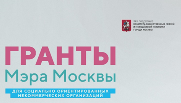 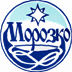 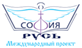 Проект реализуется при поддержке Грантов Мэра Москвы для социально ориентированных НКО Комитета общественных связей и молодежной политики города МосквыАНКЕТА ТАНЦЕВАЛЬНЫЙ ФЕСТИВАЛЬ-МАРАФОН «ТАНЕЦ КАК ИСКУССТВО ЖИЗНИ»27, 28 августа 2022 годаwww.l-morozko.ruwww.sofiarus.org                             info@sofiarus.orgМосква: тел. /Whatsapp  : +7-916-339-41-17 Ольга БеляковаПолное название коллектива ФИО(участник)- Ф.И.О. руководителя - Количество участников -  Город -  Организация (учреждение) от которого участник (коллектив) представлен Ф.И.О. директора организации Адрес организации Телефон (раб., моб.) Факс Электронная почта - Контактное лицо   Телефон (моб.) Электронная почта  Комментарии